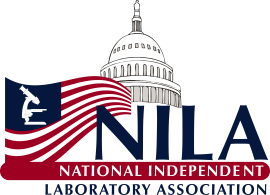 906 Olive Street, Suite 1200, St. Louis, MO  63101-1448Phone:  314.241.1445    Fax:  314.241.1449nila@nila-usa.com      www.nila-usa.comNILA DEFENSE FUND DONATIONI would like to donate the following amount to the NILA Defense Fund: $Name 	(Please Print)AddressSignature 	Date Method of payment:_____ Check or Money Order made payable to NILA (Personal, Partnership or Corporate checks are acceptable)Charge my  (circle one):  American Express / Discover / MasterCard / VisaCredit Card Number:Expiration Date:Card Member Name (please print):SignatureMail to:		906 Olive Street, Suite 1200		St. Louis, MO  63101-1448Fax to:		314.241.1449Or Call:		314.241.1445